АДМИНИСТРАЦИЯ КРАСНОСЕЛЬКУПСКОГО РАЙОНАПОСТАНОВЛЕНИЕ«07» марта 2023 г.     						                                 № 54-Пс. КрасноселькупО внесении изменений в муниципальную программу муниципального округа Красноселькупский район Ямало-Ненецкого автономного округа«Развитие строительного комплекса и жилищной сферы»Во исполнение решения Думы Красноселькупского района от 21.02.2023 № 175 «О внесении изменений в решение Думы Красноселькупского района «О бюджете Красноселькупского района на 2023 год и плановый период 2024 и 2025 годов», в соответствии с порядком разработки и реализации муниципальных программ муниципального округа Красноселькупский район Ямало-Ненецкого автономного округа, утвержденным постановлением Администрации Красноселькупского района от 07.12.2021 № 51-П, руководствуясь Уставом муниципального округа Красноселькупский район Ямало-Ненецкого автономного округа, Администрация Красноселькупского района постановляет:1. Утвердить прилагаемые изменения, которые вносятся в муниципальную программу муниципального округа Красноселькупский район Ямало-Ненецкого автономного округа «Развитие строительного комплекса и жилищной сферы», утвержденную постановлением Администрации Красноселькупского района от 20.12.2021 № 80-П.2. Опубликовать настоящее постановление в газете «Северный край» и разместить на официальном сайте муниципального округа Красноселькупский район Ямало-Ненецкого автономного округа.3.	Настоящее постановление вступает в силу с момента его опубликования и распространяет свое действие на правоотношения, возникшие с 21 февраля 2023 года.Первый заместительГлавы АдминистрацииКрасноселькупского района                                                                  М.М. Иманов                                                                         ПриложениеУТВЕРЖДЕНЫ постановлением Администрации Красноселькупского района от «07» марта 2023 года № 54-ПИЗМЕНЕНИЯ,которые вносятся в муниципальную программу муниципального округа Красноселькупский район Ямало-Ненецкого автономного округа «Развитие строительного комплекса и жилищной сферы», утвержденную постановлением Администрации Красноселькупского района от 20.12.2021 №80-ПРаздел «Финансовое обеспечение муниципальной программы» паспорта муниципальной программы изложить в следующей редакции:«».       2. Структуру к муниципальной программе изложить в следующей редакции:« СТРУКТУРАмуниципальной программы муниципального округа Красноселькупский район Ямало-Ненецкого автономного округа «Развитие строительного комплекса и жилищной сферы»     тыс. рублей».3.	Приложение № 1 к муниципальной программе изложить в следующей редакции:«Приложение № 1к муниципальной программе муниципального округа Красноселькупский район Ямало-Ненецкого автономного округа«Развитие строительного комплекса и жилищной сферы»ХАРАКТЕРИСТИКА МЕРОПРИЯТИЙмуниципальной программы муниципального округа Красноселькупский район Ямало-Ненецкого автономного округа «Развитие строительного комплекса и жилищной сферы» ».4. Приложение № 2.1 к муниципальной программе изложить в следующей редакции:«Приложение № 2.1к муниципальной программе муниципального округа Красноселькупский район Ямало-Ненецкого автономного округа«Развитие строительного комплекса и жилищной сферы»ДЕТАЛИЗИРОВАННЫЙ ПЕРЕЧЕНЬмероприятий муниципальной программы муниципального округа Красноселькупский район Ямало-Ненецкого автономного округа «Развитие строительного комплекса и жилищной сферы»на 2023 год».Финансовое обеспечение муниципальной программы (тыс. руб.)Финансовое обеспечение муниципальной программы (тыс. руб.)Финансовое обеспечение муниципальной программы (тыс. руб.)Общий объем финансирования муниципальной программыВсего, в том числе:542 963,388средства федерального бюджета1 167,141средства окружного бюджета533 066,000средства бюджета района8 730,247- в том числе по этапам реализации:I этап реализации 2022-2025 годыВсего, в том числе:542 963,388средства федерального бюджета1 167,141средства окружного бюджета533 066,000средства бюджета района8 730,247                         - в том числе по годам:2022 годВсего, в том числе:69 683,9022022 годсредства федерального бюджета253,9922022 годсредства окружного бюджета67 214,0002022 годсредства бюджета района2 215,9102023 годВсего, в том числе:190 889,4862023 годсредства федерального бюджета318,5402023 годсредства окружного бюджета188 028,0002023 годсредства бюджета района2 542,9462024 годВсего, в том числе:204 653,0002024 годсредства федерального бюджета318,5402024 годсредства окружного бюджета201 714,0002024 годсредства бюджета района2 620,4602025 годВсего, в том числе:77 737,0002025 годсредства федерального бюджета276,0692025 годсредства окружного бюджета76 110,0002025 годсредства бюджета района1 350,931Объём налоговых расходов№ п/пНаименование структурного элемента муниципальной программы  муниципального округа Красноселькупский район Ямало-Ненецкого автономного округаВсего за I этап/ единицы измерения показателя2022 год2023 год 2024 год 2025 год 12345671.Муниципальная программа  муниципального округа Красноселькупский район Ямало-Ненецкого автономного округа «Развитие строительного комплекса и жилищной сферы» Муниципальная программа  муниципального округа Красноселькупский район Ямало-Ненецкого автономного округа «Развитие строительного комплекса и жилищной сферы» Муниципальная программа  муниципального округа Красноселькупский район Ямало-Ненецкого автономного округа «Развитие строительного комплекса и жилищной сферы» Муниципальная программа  муниципального округа Красноселькупский район Ямало-Ненецкого автономного округа «Развитие строительного комплекса и жилищной сферы» Муниципальная программа  муниципального округа Красноселькупский район Ямало-Ненецкого автономного округа «Развитие строительного комплекса и жилищной сферы» Муниципальная программа  муниципального округа Красноселькупский район Ямало-Ненецкого автономного округа «Развитие строительного комплекса и жилищной сферы» 2.Цели муниципальной программы муниципального округа Красноселькупский район Ямало-Ненецкого автономного округа: Обеспечение населения жильём, сокращение доли аварийного жилого фонда.Цели муниципальной программы муниципального округа Красноселькупский район Ямало-Ненецкого автономного округа: Обеспечение населения жильём, сокращение доли аварийного жилого фонда.Цели муниципальной программы муниципального округа Красноселькупский район Ямало-Ненецкого автономного округа: Обеспечение населения жильём, сокращение доли аварийного жилого фонда.Цели муниципальной программы муниципального округа Красноселькупский район Ямало-Ненецкого автономного округа: Обеспечение населения жильём, сокращение доли аварийного жилого фонда.Цели муниципальной программы муниципального округа Красноселькупский район Ямало-Ненецкого автономного округа: Обеспечение населения жильём, сокращение доли аварийного жилого фонда.Цели муниципальной программы муниципального округа Красноселькупский район Ямало-Ненецкого автономного округа: Обеспечение населения жильём, сокращение доли аварийного жилого фонда.3.Показатель 1. Количество семей, получивших государственную поддержку в улучшении жилищных условий  всех категорий граждансемей252935234.Весовое значение показателя 1Х11115.Общий объём бюджетных ассигнований  на реализацию муниципальной программы  муниципального округа Красноселькупский район Ямало-Ненецкого автономного округа, в том числе:542 963,38869 683,902190 889,486204 653,00077 737,0006.за счёт федерального бюджета1 167,141253,992318,540318,540276,0697.за счет окружного бюджета 533 066,00067 214,000188 028,000201 714,00076 110,0008.за счет местного бюджета  8 730,2472 215,9102 542,9462 620,4601 350,9319.Направление 1: Улучшение жилищных условий граждан, проживающих в Красноселькупском районеНаправление 1: Улучшение жилищных условий граждан, проживающих в Красноселькупском районеНаправление 1: Улучшение жилищных условий граждан, проживающих в Красноселькупском районеНаправление 1: Улучшение жилищных условий граждан, проживающих в Красноселькупском районеНаправление 1: Улучшение жилищных условий граждан, проживающих в Красноселькупском районеНаправление 1: Улучшение жилищных условий граждан, проживающих в Красноселькупском районе10.Весовое значение направления 1Х0,70,50,50,611.Комплексы процессных мероприятийКомплексы процессных мероприятийКомплексы процессных мероприятийКомплексы процессных мероприятийКомплексы процессных мероприятийКомплексы процессных мероприятий12.Показатель 1. Количество семей, переселенных из аварийного жилищного фондасемей1824321713.Весовое значение показателя 1Х0,50,30,30,314.Комплекс процессных мероприятий 1: «Повышение доступности жилья»269 531,45553 575,45571 634,00090 070,00054 252,00015.за счёт федерального бюджета 1 167,141253,992318,540318,540276,06916.за счет окружного бюджета (при наличии)263 441,00051 490,00070 289,00088 539,00053 123,00017.за счет местного бюджета  4 923,3141 831,4631 026,4601 212,460852,93118.Проектная часть Проектная часть Проектная часть Проектная часть Проектная часть Проектная часть 19.Региональный проект 20.Показатель 2. Количество семей, улучшивших жилищные условиясемей642521.Весовое значение показателя 1Х0,20,20,20,322.Региональный проект «Жилье»38 843,2009 165,20010 800,0009 439,0009 439,00023.за счет окружного бюджета (при наличии)38 591,0009 125,00010 720,0009 373,0009 373,00024.за счет местного бюджета  252,20040,20080,00066,00066,00025.Направление 2: Комплексное освоение и развитие территорий в целях жилищного строительства в Красноселькупском районе.Направление 2: Комплексное освоение и развитие территорий в целях жилищного строительства в Красноселькупском районе.Направление 2: Комплексное освоение и развитие территорий в целях жилищного строительства в Красноселькупском районе.Направление 2: Комплексное освоение и развитие территорий в целях жилищного строительства в Красноселькупском районе.Направление 2: Комплексное освоение и развитие территорий в целях жилищного строительства в Красноселькупском районе.Направление 2: Комплексное освоение и развитие территорий в целях жилищного строительства в Красноселькупском районе.26.Весовое значение направления 2Х0,10,30,3027.Комплексы процессных мероприятийКомплексы процессных мероприятийКомплексы процессных мероприятийКомплексы процессных мероприятийКомплексы процессных мероприятийКомплексы процессных мероприятий28.Показатель 3. Степень готовности объекта капитального строительства%050100029.Весовое значение показателя 1Х00,30,3030.Комплекс процессных мероприятий 2: «Строительство (реконструкция) объектов», в том числе:205 441,0000106 061,00099 380,000031.за счет окружного бюджета (при наличии)203 386,0000105 000,00098 386,000032.за счет местного бюджета  2 055,00001 061,000994,000033.Показатель 4. Обеспеченность муниципального округа Красноселькупский район нормативами градостроительного проектированияед.100034.Весовое значение показателя 1Х0,100035.Комплекс процессных мероприятий 3: «Обеспечение документами территориального планирования и документацией по планировке территорий  муниципальных образований», в том числе:70,00070,00000036.за счет местного бюджета  70,00070,00000037.Направление 3: Снос аварийного жилищного фонда на территории Красноселькупского районаНаправление 3: Снос аварийного жилищного фонда на территории Красноселькупского районаНаправление 3: Снос аварийного жилищного фонда на территории Красноселькупского районаНаправление 3: Снос аварийного жилищного фонда на территории Красноселькупского районаНаправление 3: Снос аварийного жилищного фонда на территории Красноселькупского районаНаправление 3: Снос аварийного жилищного фонда на территории Красноселькупского района38.Весовое значение направления 3Х0,20,20,20,439.Комплексы процессных мероприятийКомплексы процессных мероприятийКомплексы процессных мероприятийКомплексы процессных мероприятийКомплексы процессных мероприятийКомплексы процессных мероприятий40.Показатель 5. Количество снесенных аварийных домовед.848941.Весовое значение показателя 1Х0,20,20,20,442.Комплекс процессных мероприятий 4:  «Снос объектов»29 077,7336 873,2472 394,4865 764,00014 046,00043.за счет окружного бюджета (при наличии)27 648,0006 599,0002 019,0005 416,00013 614,00044.за счет местного бюджета  1 429,733274,247375,486348,000432,000№ п/пНаименование комплекса процессных мероприятий, регионального проекта (проекта Ямала, проекта Красноселькупского района), ответственного исполнителя Характеристика (состав) мероприятияРезультат12341.Направление 1: Улучшение жилищных условий граждан, проживающих в Красноселькупском районеНаправление 1: Улучшение жилищных условий граждан, проживающих в Красноселькупском районеНаправление 1: Улучшение жилищных условий граждан, проживающих в Красноселькупском районе2.Комплекс процессных мероприятий №1: «Повышение доступности жилья»Комплекс процессных мероприятий №1: «Повышение доступности жилья»Комплекс процессных мероприятий №1: «Повышение доступности жилья»2.Ответственный исполнитель - Администрация Красноселькупского района (Отдел жилищной политики Администрации Красноселькупского района) Мероприятие 1.1. Предоставление социальных выплат на приобретение (строительство) жилья молодым семьямК концу 2025 года будет достигнут следующий результат: оказана гос.поддержка в обеспечении жильем 4-м молодым семьям. в т.ч. 2022 г. - 1 семье (исполнено); 2023 г. - 1 семье; 2024 г. - 1 семье; 2025 г. - 1 семье.2.Ответственный исполнитель - Администрация Красноселькупского района (Отдел жилищной политики Администрации Красноселькупского района); соисполнители - Администрация Красноселькупского района (Управление жизнеобеспечения села Красноселькуп Администрации Красноселькупского района), Администрация села Толька, Администрация села Ратта.Мероприятие 1.2. Приобретение жилых помещений для предоставления гражданам по договору социального найма (мены) жилого помещения, выплата возмещения собственникам за изымаемые жилые помещения в рамках мероприятий по расселению жилищного фонда, признанного непригодным для проживания после 01.01.2017К концу 2025 года будут достигнуты следующие результаты: оказана гос.поддержка в улучшении жилищных условий - 91 семье, в т.ч. 2022 г. - 18 семьям (исполнено); 2023 г. - 24 семьям; 2024 г. - 32 семьям; 2025 - 17 семьям; Площадь расселенного аварийного жилищного фонда к 2025 году составит не менее 4 тыс. кв. метров.3.Региональный проект «Жилье» FРегиональный проект «Жилье» FРегиональный проект «Жилье» F3.Ответственный исполнитель - Администрация Красноселькупского района (Отдел жилищной политики Администрации Красноселькупского района) Мероприятие №1.3.F1. Предоставление социальных выплат на приобретение (строительство) жилья молодым семьямК концу 2025 года будут достигнуты следующие результаты: оказана гос.поддержка в обеспечении жильем 12 молодым семьям,  в т.ч. 2022 г. - 4 семьям (исполнено); 2023 г. - 3 семьям; 2024 г. - 1 семье; 2025 г. - 4 семьям.3.Ответственный исполнитель - Администрация Красноселькупского района (Отдел жилищной политики Администрации Красноселькупского района) Мероприятие №1.4. F2. Предоставление социальных выплат на приобретение (строительство) жилого помещения гражданам, имеющим трех и более детей, взамен предоставления земельного участка в собственность бесплатноК концу 2025 года будут достигнуты следующие результаты: оказана гос.поддержка в обеспечении жильем 5 семьям, в т.ч. 2022 г. - 2 семьям (исполнено); 2023 г. - 1 семье; 2024 г. - 1 семье; 2025 г. - 1 семье. 4.Направление 2: Комплексное освоение и развитие территорий в целях жилищного строительства в Красноселькупском районеНаправление 2: Комплексное освоение и развитие территорий в целях жилищного строительства в Красноселькупском районеНаправление 2: Комплексное освоение и развитие территорий в целях жилищного строительства в Красноселькупском районе5.Комплекс процессных мероприятий №2:  «Строительство (реконструкция) объекта»Комплекс процессных мероприятий №2:  «Строительство (реконструкция) объекта»Комплекс процессных мероприятий №2:  «Строительство (реконструкция) объекта»5.Ответственный исполнитель - Муниципальное казенное учреждение "Комитет по управлению капитальным строительством" Мероприятие №2.1. Реконструкция объекта незавершенного строительства "Многоквартирный социальный жилой дом в с.Красноселькуп, ул. Мамонова, д.7А, в том числе проектно-изыскательские работыК концу 2024 года будут достигнуты следующие результаты: завершено строительство многоквартирного дома на 42 квартиры.     6.Комплекс процессных мероприятий №3: «Обеспечение документами территориального планирования и документацией по планировке территории муниципальных образований»Комплекс процессных мероприятий №3: «Обеспечение документами территориального планирования и документацией по планировке территории муниципальных образований»Комплекс процессных мероприятий №3: «Обеспечение документами территориального планирования и документацией по планировке территории муниципальных образований»6.Ответственный исполнитель - Муниципальное казенное учреждение "Комитет по управлению капитальным строительством"; соисполнитель – Администрация Красноселькупского района (отдел архитектуры и градостроительства Администрации Красноселькупского района)Мероприятие №3.1. Разработка местных нормативов градостроительного проектирования на территории муниципального округа Красноселькупский район.Исполнено. В 2022 году разработан нормативный правовой акт.7.Направление 3: Снос аварийного жилищного фонда на территории Красноселькупского районаНаправление 3: Снос аварийного жилищного фонда на территории Красноселькупского районаНаправление 3: Снос аварийного жилищного фонда на территории Красноселькупского района8.Комплекс процессных мероприятий №4:  «Снос объектов»Комплекс процессных мероприятий №4:  «Снос объектов»Комплекс процессных мероприятий №4:  «Снос объектов»8.Ответственный исполнители - Администрация Красноселькупского района (Управление муниципальным имуществом Администрации Красноселькупского района); соисполнители - Администрация Красноселькупского района (Управление жизнеобеспечения села Красноселькуп Администрации Красноселькупского района), Администрация села Толька, Администрация села Ратта.Мероприятие №4.1. Снос расселенных аварийных домовК концу 2025 года будут достигнуты следующие результаты: снесено расселенных аварийных жилых домов - 29 домов площадью 10,03 тыс. м2.: (В 2022 году – снесено 8 аварийных домов общей площадью 3,06 тыс. м2 - исполнено); 2023 год - 4 дома площадью 0,75 тыс. м2.; 2024 год - 8 домов площадью 1,89 тыс. м2; 2025 год - 9 домов площадью 4,33 тыс. м2.8.Ответственный исполнители - Администрация Красноселькупского района (Управление муниципальным имуществом Администрации Красноселькупского района); соисполнители - Администрация Красноселькупского района (Управление жизнеобеспечения села Красноселькуп Администрации Красноселькупского района), Администрация села Толька, Администрация села Ратта.Мероприятие №4.2. Разработка проектов организации работ по сносу объектов капитального строительстваК концу 2025 года будут достигнуты следующие результаты: разработано 29 проектов по сносу объектов капитального строительства: В 2022 году разработано 8 проектов по сносу объектов капитального строительства (исполнено). План на 2023 год - 4 проекта; 2024 год - 8 проектов; 2025 год - 9 проектов.N п/пНаименование муниципальной программы муниципального округа Красноселькупский район Ямало-Ненецкого автономного округа, направления, комплекса процессного мероприятия, регионального проекта (проекта Ямала или проекта Красноселькупского района), мероприятия, ответственного исполнителя, соисполнителя, результата регионального проекта (проекта Ямала, проекта Красноселькупского района)Код бюджетной классификации НПА, регламентирующие порядок реализации мероприятий (при их наличии)Объем финансирования (тыс. руб.)123451Муниципальная программа муниципального округа Красноселькупский район Ямало-Ненецкого автономного округа - всего, в том числе:190 889,4862Федеральный бюджет318,5403Окружной бюджет188 028,0004Местный бюджет2 542,9465Ответственный исполнитель - Муниципальное казенное учреждение "Комитет по управлению капитальным строительством"106 061,0006Соисполнитель - Администрация Красноселькупского района (Отдел жилищной политики Администрации Красноселькупского района) 13 235,0007Соисполнитель - Управление жизнеобеспечения села Красноселькуп Администрации Красноселькупского района59 430,5168Соисполнитель - Администрация села Толька12 162,9709Направление 1: Улучшение жилищных условий граждан, проживающих в Красноселькупском районе - всего, в том числе:82 434,00010Федеральный бюджет318,54011Окружной бюджет81 009,00012Местный бюджет1 106,46013Ответственный исполнитель - Администрация Красноселькупского района (Отдел жилищной политики Администрации Красноселькупского района) 13 235,00014Соисполнитель - Управление жизнеобеспечения села Красноселькуп Администрации Красноселькупского района59 241,03015Соисполнитель - Администрация села Толька9 957,97016Комплекс процессных мероприятий 1:  «Повышение доступности жилья»71 634,00017Федеральный бюджет318,54018Окружной бюджет70 289,00019Местный бюджет1 026,46020Ответственный исполнитель - Администрация Красноселькупского района (Отдел жилищной политики Администрации Красноселькупского района) 2 435,00021Соисполнитель - Управление жизнеобеспечения села Красноселькуп Администрации Красноселькупского района59 241,03022Соисполнитель - Администрация села Толька9 957,97023Мероприятие 1.1.Предоставление социальных выплат на приобретение (строительство) жилья молодым семьямПостановление Правительства ЯНАО от 25.12.2013 № 1099-П «Об утверждении государственной программы Ямало-Ненецкого автономного округа «Развитие строительного комплекса и жилищной сферы»; Постановление Правительства ЯНАО от 12.02.2019 № 112-П «О предоставлении социальных выплат на приобретение (строительство) жилья семьям в Ямало-Ненецком автономном округе»2 435,00024Ответственный исполнитель - Администрация Красноселькупского района (Отдел жилищной политики Администрации Красноселькупского района) 2 435,00025Федеральный бюджет901 03301L4970318,54026Окружной бюджет901 03301L49702 091,00027Местный бюджет901 03301L497025,46028Мероприятие 1.2.Приобретение жилых помещений для предоставления гражданам по договору социального найма (мены) жилого помещения, выплата возмещения собственникам за изымаемые жилые помещения в рамках мероприятий по расселению жилищного фонда, признанного непригодным для проживания после 01.01.2017Постановление Правительства ЯНАО от 25.12.2013 № 1099-П «Об утверждении государственной программы Ямало-Ненецкого автономного округа «Развитие строительного комплекса и жилищной сферы»; Порядок реализации мероприятия является приложением к  государственной программе ЯНАО69 199,00029Соисполнитель - Управление жизнеобеспечения села Красноселькуп Администрации Красноселькупского района59 241,03030Окружной бюджет911 033017160058 410,89031Местный бюджет911 03301S1600590,14032Местный бюджет911 0330164300240,00033Соисполнитель - Администрация села Толька9 957,97034Окружной бюджет902 03301716009 787,11035Местный бюджет902 03301S160098,86036Местный бюджет902 033016430072,00037Региональный проект «Жилье» F10 800,00038Окружной бюджет10 720,00039Местный бюджет80,00040Ответственный исполнитель - Администрация Красноселькупского района (Отдел жилищной политики Администрации Красноселькупского района) 10 800,00041Мероприятие 1.3. F1.Предоставление социальных выплат на приобретение (строительство) жилья молодым семьямПостановление Правительства РФ от 30 декабря 2017 г. N 1710 «Об утверждении государственной программы Российской Федерации «Обеспечение доступным и комфортным жильем и коммунальными услугами граждан Российской Федерации»; Постановление Правительства ЯНАО от 25.12.2013 № 1099-П «Об утверждении государственной программы Ямало-Ненецкого автономного округа «Развитие строительного комплекса и жилищной сферы»7 932,00042Ответственный исполнитель - Администрация Красноселькупского района (Отдел жилищной политики Администрации Красноселькупского района) 7 932,00043Окружной бюджет901 031F1718307 852,00044Местный бюджет901 031F1S183080,00045Мероприятие 1.4. F2.Предоставление социальных выплат на приобретение (строительство) жилого помещения гражданам, имеющим трех и более детей, взамен предоставления земельного участка в собственность бесплатноПостановление Правительства ЯНАО от 25.12.2013 № 1099-П «Об утверждении государственной программы Ямало-Ненецкого автономного округа «Развитие строительного комплекса и жилищной сферы»; Закон ЯНАО от 23.2019 №138-ЗАО «О наделении органов местного самоуправления муниципальных районов и городских округов в Ямало-Ненецком автономном округе отдельными государственными полномочиями Ямало-Ненецкого автономного округа по предоставлению социальных выплат на приобретение (строительство) жилого помещения гражданам, имеющим трех и более детей, взамен предоставления земельного участка в собственность бесплатно»; Постановление Правительства ЯНАО от 18.2016 № 110-П «Об утверждении Порядка предоставления социальных выплат на приобретение (строительство) жилого помещения гражданам, имеющим трёх и более детей, взамен предоставления земельного участка в собственность бесплатно»2 868,00046Ответственный исполнитель - Администрация Красноселькупского района (Отдел жилищной политики Администрации Красноселькупского района) 2 868,00047Окружной бюджет901 031F1718302 868,00048Направление 2: Комплексное освоение и развитие территорий в целях жилищного строительства в Красноселькупском районе - всего, в том числе:106 061,00049Окружной бюджет105 000,00050Местный бюджет1 061,00051Ответственный исполнитель - муниципальное казенное учреждение "Комитет по управлению капитальным строительством"106 061,00052Комплекс процессных мероприятий 2: «Строительство (реконструкция) объектов»106 061,00053Окружной бюджет105 000,00054Местный бюджет1 061,00055Ответственный исполнитель - муниципальное казенное учреждение "Комитет по управлению капитальным строительством"106 061,00056Мероприятие 2.1. Реконструкция объекта незавершенного строительства "Многоквартирный социальный жилой дом в с.Красноселькуп, ул. Мамонова, д.7А, в том числе проектно-изыскательские работыРаспоряжение Правительства Ямало-Ненецкого автономного округа  от 05 декабря 2022 года  № 1208-РП «Об утверждении Адресной инвестиционной программы Ямало-Ненецкого автономного округа на 2023 год и на плановый период 2024 и 2025 годов»106 061,00057Ответственный исполнитель - муниципальное казенное учреждение "Комитет по управлению капитальным строительством"106 061,00058Окружной бюджет901 0330271350105 000,00059Местный бюджет901 03302S13501 061,00060Направление 3: Снос аварийного жилищного фонда на территории Красноселькупского района - всего, в том числе:2 394,48661Окружной бюджет2 019,00062Местный бюджет375,48663Соисполнитель - Управление жизнеобеспечения села Красноселькуп Администрации Красноселькупского района189,48664Соисполнитель - Администрация села Толька2 205,00065Комплекс процессных мероприятий 4: «Снос объектов»2 394,48666Окружной бюджет2 019,00067Местный бюджет375,48668Соисполнитель - Управление жизнеобеспечения села Красноселькуп Администрации Красноселькупского района189,48669Соисполнитель - Администрация села Толька2 205,00070Мероприятие 4.1.Снос расселенных аварийных домовПостановление Правительства ЯНАО от 25.12.2013 № 1099-П «Об утверждении государственной программы Ямало-Ненецкого автономного округа «Развитие строительного комплекса и жилищной сферы»; Порядок реализации мероприятия является приложением к  государственной программе ЯНАО2 040,00071Соисполнитель - Администрация села Толька2 040,00072Окружной бюджет902 03304716002 019,00073Местный бюджет902 03304S160021,00074Мероприятие 4.2.Разработка проектов организации работ по сносу объектов капитального строительства354,48675Соисполнитель - Управление жизнеобеспечения села Красноселькуп Администрации Красноселькупского района189,48676Местный бюджет911 0330464630189,48677Соисполнитель - Администрация села Толька165,00078Местный бюджет902 0330464630165,000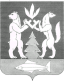 